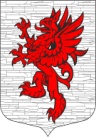 Местная администрациямуниципального образования Лопухинское сельское поселениемуниципального образования Ломоносовский муниципальный районЛенинградской областиПОСТАНОВЛЕНИЕ21.01.2019 года                                                                                                                         № 6О проведении капитального ремонта общего имущества в многоквартирных домах МО Лопухинское сельское поселение, расположенных по адресу: д. Лопухинка ул. Хвойная, дом № 1, № 2, включенных в краткосрочный план реализации в 2017, 2018, 2019 годах Региональной программы капитального ремонта общего имущества в многоквартирных домах, расположенных на территории Ленинградской области на 2014-2043 годы  В соответствии с поступившими предложениями некоммерческой организации «Фонд капитального ремонта многоквартирных домов Ленинградской области» собственникам помещений в многоквартирных домах, включённых в Краткосрочный план реализации в 2017, 2018, 2019 годах Региональной программы капитального ремонта общего имущества в многоквартирных домах, расположенных на территории Ленинградской области на 2014-2043 годы, утвержденный постановлением Правительства Ленинградской области от 11 декабря 2018 года № 475, руководствуясь частью 2 статьи 190, пунктом 5 статьи 182 Жилищного кодекса РФ, частью 9 статьи 17 областного закона Ленинградской области от 29.11.2013 № 82-оз «Об отдельных вопросах организации и проведения капитального ремонта общего имущества в многоквартирных домах, расположенных на территории Ленинградской области, Уставом муниципального образования Лопухинское сельское поселение МО Ломоносовский муниципальный район Ленинградской области, ввиду того, что Муниципальное образование Лопухинское сельское поселение является правообладателем всех жилых помещений многоквартирных домов расположенных по адресу: д. Лопухинка ул. Хвойная, дом № 1, № 2, администрация муниципального образования Лопухинское сельское поселение муниципального образования Ломоносовский муниципальный район Ленинградской области ПОСТАНОВЛЯЕТ:Утвердить перечень видов работ/услуг по проведению капитального ремонта общего имущества в многоквартирных домах, включённых в  Краткосрочный план реализации в 2017, 2018, 2019 годах Региональной программы капитального ремонта общего имущества в многоквартирных домах, расположенных на территории Ленинградской области на 2014-2043 годы, утвержденный постановлением Правительства Ленинградской области от 11 декабря 2018 года № 475 (далее Краткосрочный план), согласно приложению к настоящему постановлению.Провести капитальный ремонт общего имущества в многоквартирных домах, включённых в  Краткосрочный план, согласно приложению к настоящему постановлению.Утвердить возможность изменения стоимости работ в соответствии с п. 222 постановления Правительства Российской Федерации № 615от 01.07.2016 «О порядке привлечения подрядных организаций для оказания услуг и (или) выполнения работ по капитальному ремонту общего имущества в многоквартирном доме и порядке осуществления закупок товаров, работ, услуг в целях выполнения функций специализированной некоммерческой организации, осуществляющей деятельность, направленную на обеспечение проведения капитального ремонта общего имущества в многоквартирных домах».Утвердить срок проведения работ по капитальному ремонту согласно предложению регионального оператора, в 2019 году.Утвердить источники финансирования капитального ремонта общего имущества в многоквартирных домах согласно предложению регионального оператора, за счёт средств собственников помещений.Возложить на главу администрации МО Лопухинское сельское поселение утверждение смет на проведение работ/услуг, приёмку работ/услуг, согласование актов приемки выполненных работ/услуг по проведению капитального ремонта общего имущества многоквартирных домов, включённых в Краткосрочный план, согласно приложению к настоящему постановлению.Рекомендовать руководителю организации ООО «ИЭК Сервис» принять участие в комиссии по приёмке выполненных работ/услуг по проведению капитального ремонта общего имущества многоквартирных домов, указанных в приложении к настоящему постановлению.Постановление  разместить на  официальном сайте МО Лопухинское сельское поселение и вступает в силу с момента его подписания. Контроль за исполнение настоящего постановления оставляю за собой.Глава местной администрации МО Лопухинское сельское поселение                                                            Е.Н. АбакумовУтверждаюГлава администрации МО Лопухинское сельское поселение_____________________________ Абакумов Е.Н.Приложение к постановлению администрацииМО Лопухинское  сельское поселениеМО Ломоносовский муниципальный район Ленинградской области№  6 от 21.01.2019 года№ п/пАдрес МКДСтоимость капитального ремонта ВСЕГООсуществление строительного контроляРемонт систем теплоснабженияРемонт систем теплоснабженияРемонт сетей холодного водоснабжениеРемонт сетей холодного водоснабжениеРемонт систем водоотведенияРемонт систем водоотведения№ п/пАдрес МКДруб.руб.м.п.руб.м.п.руб.м.п.руб.1д. Лопухинкаул. Хвойная, дом 13748637,6478540,095032596913,55170623679,00150449505,002д. Лопухинкаул. Хвойная, дом 25536494,46115998,618074166419,95185678709,50192575366,4